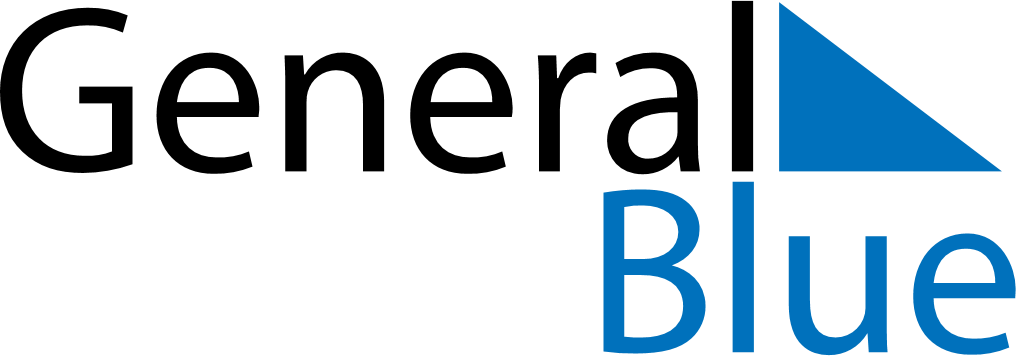 July 2020July 2020July 2020BermudaBermudaSUNMONTUEWEDTHUFRISAT12345678910111213141516171819202122232425262728293031Emancipation DaySomers’ Day